Приложение.Информация о предлагаемых к сдаче в аренду объектах.Балансодержатель объекта (УНП 500126186, наименование: коммунальное производственное унитарное предприятие «Мостовская сельхозтехника», почтовый адрес: 231600, Гродненская область, Мостовский район, город Мосты, улица Зеленая, дом 91, телефоны: 8(01515) 64800, 64805, 64779, орган государственного управления – Мостовский районный исполнительный комитет, тип формы собственности – коммунальная районного уровня).Тел. Исполнителя 80151564779Наименование объектаИнвентарный номер ЕГРНИ(…/С-…)илиреестровый номер ЕРГИобязательно для заполненияМестоположениеобъектаХарактеристика объектаИнженерная и транспортная инфраструктураОбщая площадь, предлагаемая к сдаче в аренду (кв.м)Предполагаемое целевое использованиеСпособ сдачи в аренду (прямой договор аренды или путем проведения аукциона)Примечание (указывается: величина коэффициента от 0,5 до 3; информация о сдаче в почасовую аренду и др.)Фотография объекта___________Обязательно для представленияИзображение должно быть не менее 800*600 пикселейЧасть нежилого помещения в здании склада412/С26871231600, Гродненская область, Мостовский район. город Мосты, улица Зеленая, дом 91/24Одноэтажное бескаркасное кирпичное зданиеэлектроснабжение, расстояние до автодороги Р41- 0,3 км, до ж/д станции - 1,8 км578,7Использование его в качестве складаПрямой договор арендыКоэффициент 1,0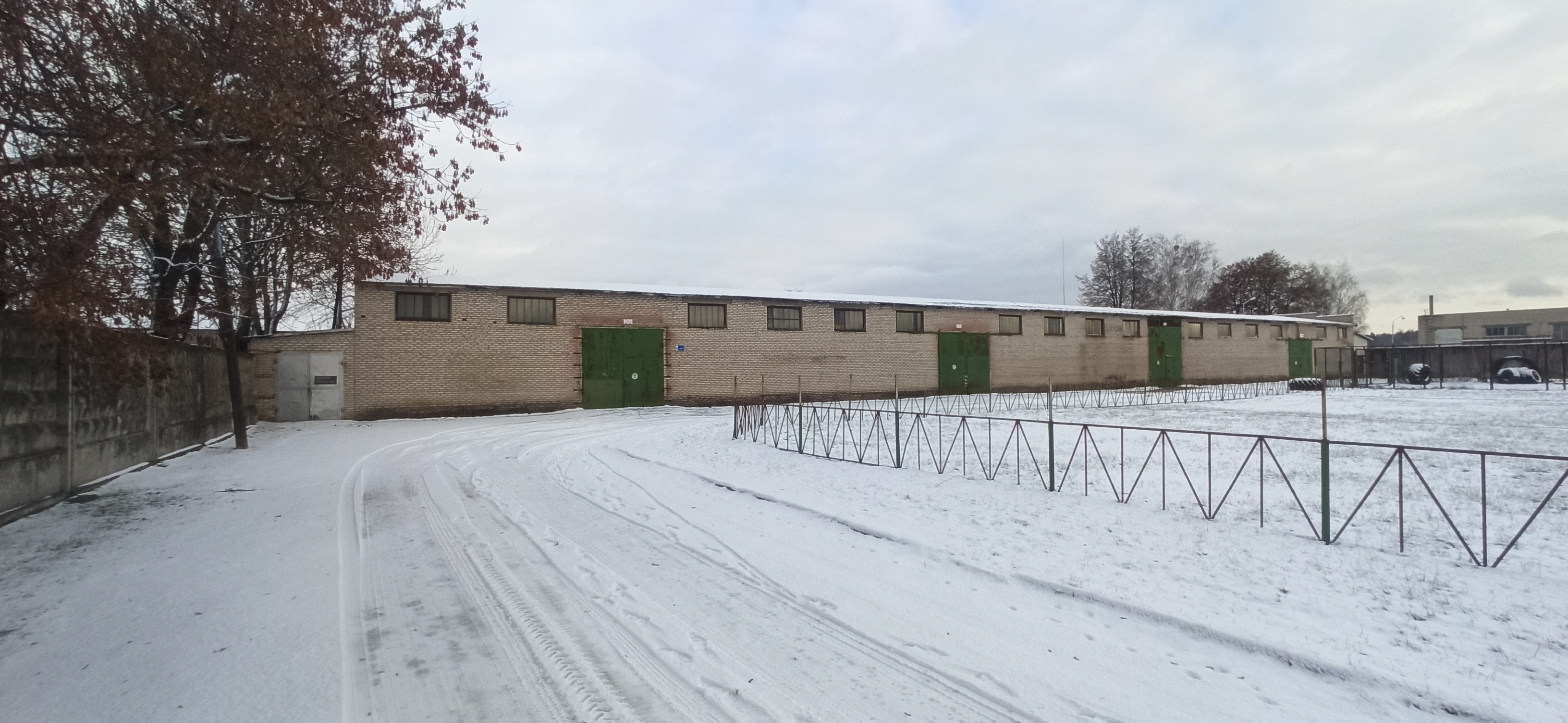 Решение Мостовского районного исполнительного комитета №792 от 05.12.2022г.Решение Мостовского районного исполнительного комитета №792 от 05.12.2022г.Решение Мостовского районного исполнительного комитета №792 от 05.12.2022г.Решение Мостовского районного исполнительного комитета №792 от 05.12.2022г.Решение Мостовского районного исполнительного комитета №792 от 05.12.2022г.Решение Мостовского районного исполнительного комитета №792 от 05.12.2022г.Решение Мостовского районного исполнительного комитета №792 от 05.12.2022г.Решение Мостовского районного исполнительного комитета №792 от 05.12.2022г.Решение Мостовского районного исполнительного комитета №792 от 05.12.2022г.Решение Мостовского районного исполнительного комитета №792 от 05.12.2022г.